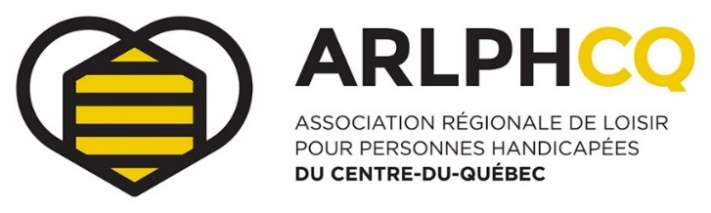 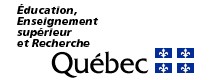 Programme d’assistance financière au loisir des personnes handicapées (PAFLPH)VOLET 2 : SOUTIEN À L’ACCOMPAGNEMENTDATE LIMITE 30 JUIN 2021*Par exemple : CACDJ – 2021. Les formations demandées pour être admissible au programme sont soit la Formation nationale en accompagnement en loisir des personnes handicapées (FACC), soit la Certification en accompagnement camp de jour (CACDJ), soit une formation jugée équivalente (par exemple diplôme d’étude professionnelle). Le comité d’analyse régional est responsable de juger de l’équivalence. FORMULAIRE DE DEMANDERenseignements générauxRenseignements générauxRenseignements générauxRenseignements générauxRenseignements générauxRenseignements générauxRenseignements générauxRenseignements générauxNom de l’organisme : Nom de l’organisme : Numéro d’entreprise du Québec (NEQ) : Numéro d’entreprise du Québec (NEQ) : Numéro d’entreprise du Québec (NEQ) : Adresse de correspondancesAdresse de correspondancesAdresse de correspondancesAdresse de correspondancesAdresse de correspondancesAdresse de correspondancesAdresse de correspondancesAdresse de correspondancesAdresse : (numéro, rue)Ville :Code postal : Présidence ou mairie — Coordonnées au travailPrésidence ou mairie — Coordonnées au travailPrésidence ou mairie — Coordonnées au travailPrésidence ou mairie — Coordonnées au travailPrésidence ou mairie — Coordonnées au travailPrésidence ou mairie — Coordonnées au travailPrésidence ou mairie — Coordonnées au travailPrésidence ou mairie — Coordonnées au travailPrésidence ou mairie — Coordonnées au travailImportant : La correspondance sera adressée à la présidence de l’organisme ou au/à la mairieImportant : La correspondance sera adressée à la présidence de l’organisme ou au/à la mairieImportant : La correspondance sera adressée à la présidence de l’organisme ou au/à la mairieImportant : La correspondance sera adressée à la présidence de l’organisme ou au/à la mairieImportant : La correspondance sera adressée à la présidence de l’organisme ou au/à la mairieImportant : La correspondance sera adressée à la présidence de l’organisme ou au/à la mairieImportant : La correspondance sera adressée à la présidence de l’organisme ou au/à la mairieImportant : La correspondance sera adressée à la présidence de l’organisme ou au/à la mairieImportant : La correspondance sera adressée à la présidence de l’organisme ou au/à la mairieFonction :PrésidencePrésidencePrésidenceMairieMairieIdentification : M.MmeAutre :Préfère ne pas spécifierPrénom :Nom :Téléphone :Poste :Autre téléphone :Poste :Courriel :Personne autorisée à répondre pour l’organisme –  Coordonnées au travailPersonne autorisée à répondre pour l’organisme –  Coordonnées au travailPersonne autorisée à répondre pour l’organisme –  Coordonnées au travailPersonne autorisée à répondre pour l’organisme –  Coordonnées au travailPersonne autorisée à répondre pour l’organisme –  Coordonnées au travailPersonne autorisée à répondre pour l’organisme –  Coordonnées au travailPersonne autorisée à répondre pour l’organisme –  Coordonnées au travailPersonne autorisée à répondre pour l’organisme –  Coordonnées au travailPersonne autorisée à répondre pour l’organisme –  Coordonnées au travailIdentification : M.MmeAutre :Préfère ne pas spécifierPrénom :Nom :Fonction : Téléphone :Poste :Autre téléphone :Poste :Courriel :Nature de l’organismeNature de l’organismeNature de l’organismeNature de l’organismeNature de l’organismeNature de l’organismeNature de l’organismeNature de l’organismeNature de l’organismeNature de l’organismeNature de l’organismeNature de l’organismeNature de l’organismeNature de l’organismeNature de l’organismeNature de l’organismeNature de l’organismeNature de l’organismeNature de l’organismeNature de l’organismeNature de l’organismeNature de l’organismeOrganisme de loisir à but non lucratifOrganisme de loisir à but non lucratifOrganisme de loisir à but non lucratifOrganisme de loisir à but non lucratifOrganisme de loisir à but non lucratifOrganisme de loisir à but non lucratifOrganisme de loisir à but non lucratifOrganisme de loisir à but non lucratifOrganisme de loisir à but non lucratifOrganisme de loisir à but non lucratifOrganisme de loisir à but non lucratifOrganisme de loisir à but non lucratifOrganisme de loisir à but non lucratifOrganisme de loisir à but non lucratifOrganisme de loisir à but non lucratifOrganisme de loisir à but non lucratifOrganisme de loisir à but non lucratifOrganisme de loisir à but non lucratifOrganisme de loisir à but non lucratifOrganisme de loisir à but non lucratifOrganisme de loisir à but non lucratifOrganisme de loisir à but non lucratif pour personnes handicapéesOrganisme de loisir à but non lucratif pour personnes handicapéesOrganisme de loisir à but non lucratif pour personnes handicapéesOrganisme de loisir à but non lucratif pour personnes handicapéesOrganisme de loisir à but non lucratif pour personnes handicapéesOrganisme de loisir à but non lucratif pour personnes handicapéesOrganisme de loisir à but non lucratif pour personnes handicapéesOrganisme de loisir à but non lucratif pour personnes handicapéesOrganisme de loisir à but non lucratif pour personnes handicapéesOrganisme de loisir à but non lucratif pour personnes handicapéesOrganisme de loisir à but non lucratif pour personnes handicapéesOrganisme de loisir à but non lucratif pour personnes handicapéesOrganisme de loisir à but non lucratif pour personnes handicapéesOrganisme de loisir à but non lucratif pour personnes handicapéesOrganisme de loisir à but non lucratif pour personnes handicapéesOrganisme de loisir à but non lucratif pour personnes handicapéesOrganisme de loisir à but non lucratif pour personnes handicapéesOrganisme de loisir à but non lucratif pour personnes handicapéesOrganisme de loisir à but non lucratif pour personnes handicapéesOrganisme de loisir à but non lucratif pour personnes handicapéesOrganisme de loisir à but non lucratif pour personnes handicapéesMunicipalité Municipalité Municipalité Municipalité Municipalité Municipalité Municipalité Municipalité Municipalité Municipalité Municipalité Municipalité Municipalité Municipalité Municipalité Municipalité Municipalité Municipalité Municipalité Municipalité Municipalité Quel est le ratio d’accompagnement que votre organisme est en mesure d’offrir pour les personnes handicapées sans le soutien financer de ce programme ?Quel est le ratio d’accompagnement que votre organisme est en mesure d’offrir pour les personnes handicapées sans le soutien financer de ce programme ?Quel est le ratio d’accompagnement que votre organisme est en mesure d’offrir pour les personnes handicapées sans le soutien financer de ce programme ?Quel est le ratio d’accompagnement que votre organisme est en mesure d’offrir pour les personnes handicapées sans le soutien financer de ce programme ?Quel est le ratio d’accompagnement que votre organisme est en mesure d’offrir pour les personnes handicapées sans le soutien financer de ce programme ?Quel est le ratio d’accompagnement que votre organisme est en mesure d’offrir pour les personnes handicapées sans le soutien financer de ce programme ?Quel est le ratio d’accompagnement que votre organisme est en mesure d’offrir pour les personnes handicapées sans le soutien financer de ce programme ?Quel est le ratio d’accompagnement que votre organisme est en mesure d’offrir pour les personnes handicapées sans le soutien financer de ce programme ?Quel est le ratio d’accompagnement que votre organisme est en mesure d’offrir pour les personnes handicapées sans le soutien financer de ce programme ?Quel est le ratio d’accompagnement que votre organisme est en mesure d’offrir pour les personnes handicapées sans le soutien financer de ce programme ?Quel est le ratio d’accompagnement que votre organisme est en mesure d’offrir pour les personnes handicapées sans le soutien financer de ce programme ?Quel est le ratio d’accompagnement que votre organisme est en mesure d’offrir pour les personnes handicapées sans le soutien financer de ce programme ?Quel est le ratio d’accompagnement que votre organisme est en mesure d’offrir pour les personnes handicapées sans le soutien financer de ce programme ?Quel est le ratio d’accompagnement que votre organisme est en mesure d’offrir pour les personnes handicapées sans le soutien financer de ce programme ?Quel est le ratio d’accompagnement que votre organisme est en mesure d’offrir pour les personnes handicapées sans le soutien financer de ce programme ?Quel est le ratio d’accompagnement que votre organisme est en mesure d’offrir pour les personnes handicapées sans le soutien financer de ce programme ?Quel est le ratio d’accompagnement que votre organisme est en mesure d’offrir pour les personnes handicapées sans le soutien financer de ce programme ?Quel est le ratio d’accompagnement que votre organisme est en mesure d’offrir pour les personnes handicapées sans le soutien financer de ce programme ?Quel est le ratio d’accompagnement que votre organisme est en mesure d’offrir pour les personnes handicapées sans le soutien financer de ce programme ?Quel est le ratio d’accompagnement que votre organisme est en mesure d’offrir pour les personnes handicapées sans le soutien financer de ce programme ?Quel est le ratio d’accompagnement que votre organisme est en mesure d’offrir pour les personnes handicapées sans le soutien financer de ce programme ?Quel est le ratio d’accompagnement que votre organisme est en mesure d’offrir pour les personnes handicapées sans le soutien financer de ce programme ?1 pour 11 pour 11 pour 21 pour 21 pour 21 pour 31 pour 31 pour 41 pour 41 pour 51 pour 51 pour 51 pour 5  AucunAutre (préciser) :Autre (préciser) :Autre (préciser) :Autre (préciser) :Quel est le ratio d’accompagnement demandé dans le cadre de ce programme pour les personnes handicapées ? Quel est le ratio d’accompagnement demandé dans le cadre de ce programme pour les personnes handicapées ? Quel est le ratio d’accompagnement demandé dans le cadre de ce programme pour les personnes handicapées ? Quel est le ratio d’accompagnement demandé dans le cadre de ce programme pour les personnes handicapées ? Quel est le ratio d’accompagnement demandé dans le cadre de ce programme pour les personnes handicapées ? Quel est le ratio d’accompagnement demandé dans le cadre de ce programme pour les personnes handicapées ? Quel est le ratio d’accompagnement demandé dans le cadre de ce programme pour les personnes handicapées ? Quel est le ratio d’accompagnement demandé dans le cadre de ce programme pour les personnes handicapées ? Quel est le ratio d’accompagnement demandé dans le cadre de ce programme pour les personnes handicapées ? Quel est le ratio d’accompagnement demandé dans le cadre de ce programme pour les personnes handicapées ? Quel est le ratio d’accompagnement demandé dans le cadre de ce programme pour les personnes handicapées ? Quel est le ratio d’accompagnement demandé dans le cadre de ce programme pour les personnes handicapées ? Quel est le ratio d’accompagnement demandé dans le cadre de ce programme pour les personnes handicapées ? Quel est le ratio d’accompagnement demandé dans le cadre de ce programme pour les personnes handicapées ? Quel est le ratio d’accompagnement demandé dans le cadre de ce programme pour les personnes handicapées ? Quel est le ratio d’accompagnement demandé dans le cadre de ce programme pour les personnes handicapées ? Quel est le ratio d’accompagnement demandé dans le cadre de ce programme pour les personnes handicapées ? Quel est le ratio d’accompagnement demandé dans le cadre de ce programme pour les personnes handicapées ? Quel est le ratio d’accompagnement demandé dans le cadre de ce programme pour les personnes handicapées ? Quel est le ratio d’accompagnement demandé dans le cadre de ce programme pour les personnes handicapées ? Quel est le ratio d’accompagnement demandé dans le cadre de ce programme pour les personnes handicapées ? Quel est le ratio d’accompagnement demandé dans le cadre de ce programme pour les personnes handicapées ? 1 pour 11 pour 11 pour 11 pour 21 pour 21 pour 21 pour 31 pour 31 pour 41 pour 41 pour 41 pour 4  1 pour 5  1 pour 5Autre (préciser) :Autre (préciser) :Autre (préciser) :Autre (préciser) :Service d’accompagnement admissible : Seuls seront considérés les services d’accompagnement qui ne peuvent être offerts dans le cadre de la mission ou des services réguliers de l’organisme.Service d’accompagnement admissible : Seuls seront considérés les services d’accompagnement qui ne peuvent être offerts dans le cadre de la mission ou des services réguliers de l’organisme.Service d’accompagnement admissible : Seuls seront considérés les services d’accompagnement qui ne peuvent être offerts dans le cadre de la mission ou des services réguliers de l’organisme.Service d’accompagnement admissible : Seuls seront considérés les services d’accompagnement qui ne peuvent être offerts dans le cadre de la mission ou des services réguliers de l’organisme.Service d’accompagnement admissible : Seuls seront considérés les services d’accompagnement qui ne peuvent être offerts dans le cadre de la mission ou des services réguliers de l’organisme.Service d’accompagnement admissible : Seuls seront considérés les services d’accompagnement qui ne peuvent être offerts dans le cadre de la mission ou des services réguliers de l’organisme.Service d’accompagnement admissible : Seuls seront considérés les services d’accompagnement qui ne peuvent être offerts dans le cadre de la mission ou des services réguliers de l’organisme.Service d’accompagnement admissible : Seuls seront considérés les services d’accompagnement qui ne peuvent être offerts dans le cadre de la mission ou des services réguliers de l’organisme.Service d’accompagnement admissible : Seuls seront considérés les services d’accompagnement qui ne peuvent être offerts dans le cadre de la mission ou des services réguliers de l’organisme.Service d’accompagnement admissible : Seuls seront considérés les services d’accompagnement qui ne peuvent être offerts dans le cadre de la mission ou des services réguliers de l’organisme.Service d’accompagnement admissible : Seuls seront considérés les services d’accompagnement qui ne peuvent être offerts dans le cadre de la mission ou des services réguliers de l’organisme.Service d’accompagnement admissible : Seuls seront considérés les services d’accompagnement qui ne peuvent être offerts dans le cadre de la mission ou des services réguliers de l’organisme.Service d’accompagnement admissible : Seuls seront considérés les services d’accompagnement qui ne peuvent être offerts dans le cadre de la mission ou des services réguliers de l’organisme.Service d’accompagnement admissible : Seuls seront considérés les services d’accompagnement qui ne peuvent être offerts dans le cadre de la mission ou des services réguliers de l’organisme.Service d’accompagnement admissible : Seuls seront considérés les services d’accompagnement qui ne peuvent être offerts dans le cadre de la mission ou des services réguliers de l’organisme.Service d’accompagnement admissible : Seuls seront considérés les services d’accompagnement qui ne peuvent être offerts dans le cadre de la mission ou des services réguliers de l’organisme.Service d’accompagnement admissible : Seuls seront considérés les services d’accompagnement qui ne peuvent être offerts dans le cadre de la mission ou des services réguliers de l’organisme.Service d’accompagnement admissible : Seuls seront considérés les services d’accompagnement qui ne peuvent être offerts dans le cadre de la mission ou des services réguliers de l’organisme.Service d’accompagnement admissible : Seuls seront considérés les services d’accompagnement qui ne peuvent être offerts dans le cadre de la mission ou des services réguliers de l’organisme.Service d’accompagnement admissible : Seuls seront considérés les services d’accompagnement qui ne peuvent être offerts dans le cadre de la mission ou des services réguliers de l’organisme.Service d’accompagnement admissible : Seuls seront considérés les services d’accompagnement qui ne peuvent être offerts dans le cadre de la mission ou des services réguliers de l’organisme.Service d’accompagnement admissible : Seuls seront considérés les services d’accompagnement qui ne peuvent être offerts dans le cadre de la mission ou des services réguliers de l’organisme.1. Actions prévues ou effectuées par l’organisme pour soutenir l’intégration de la personne handicapée1.1 Intégration sociale1.1 Intégration sociale1.1 Intégration sociale1.1 Intégration socialeMesures particulières pour faciliter l’intégration sociale de la personne handicapée en milieu régulierMesures particulières pour faciliter l’intégration sociale de la personne handicapée en milieu régulierMesures particulières pour faciliter l’intégration sociale de la personne handicapée en milieu régulierMesures particulières pour faciliter l’intégration sociale de la personne handicapée en milieu régulier Dans quels sites publics vos activités sont-elles organisées ?  Dans quels sites publics vos activités sont-elles organisées ?  Dans quels sites publics vos activités sont-elles organisées ?  Dans quels sites publics vos activités sont-elles organisées ?  Dans quels sites publics vos activités sont-elles organisées ?  Dans quels sites publics vos activités sont-elles organisées ?  Dans quels sites publics vos activités sont-elles organisées ?  Dans quels sites publics vos activités sont-elles organisées ?  Avec quels autres groupes avez-vous un projet d’intégration ? Avec quels autres groupes avez-vous un projet d’intégration ? Avec quels autres groupes avez-vous un projet d’intégration ? Avec quels autres groupes avez-vous un projet d’intégration ? Avec quels autres groupes avez-vous un projet d’intégration ? Avec quels autres groupes avez-vous un projet d’intégration ? Avec quels autres groupes avez-vous un projet d’intégration ? Avec quels autres groupes avez-vous un projet d’intégration ?1.2 Adaptation1.2 AdaptationActions prévues ou déjà accomplies pour faciliter la participation de la personne handicapée à l’activité choisie.Actions prévues ou déjà accomplies pour faciliter la participation de la personne handicapée à l’activité choisie.Actions prévues ou déjà accomplies pour faciliter la participation de la personne handicapée à l’activité choisie.Actions prévues ou déjà accomplies pour faciliter la participation de la personne handicapée à l’activité choisie.Actions prévues ou déjà accomplies pour faciliter la participation de la personne handicapée à l’activité choisie.Actions prévues ou déjà accomplies pour faciliter la participation de la personne handicapée à l’activité choisie.Achat ou fabrication de matériel adaptéAchat ou fabrication de matériel adaptéAchat ou fabrication de matériel adaptéAchat ou fabrication de matériel adaptéAchat ou fabrication de matériel adaptéAchat ou fabrication de matériel adaptéAchat ou fabrication de matériel adaptéPrécisez : Précisez : Précisez : Précisez : Précisez : Précisez : Précisez : Adaptation de la programmation (programmes établis en fonction des caractéristiques de la personne, etc.)Adaptation de la programmation (programmes établis en fonction des caractéristiques de la personne, etc.)Adaptation de la programmation (programmes établis en fonction des caractéristiques de la personne, etc.)Adaptation de la programmation (programmes établis en fonction des caractéristiques de la personne, etc.)Adaptation de la programmation (programmes établis en fonction des caractéristiques de la personne, etc.)Adaptation de la programmation (programmes établis en fonction des caractéristiques de la personne, etc.)Adaptation de la programmation (programmes établis en fonction des caractéristiques de la personne, etc.)Précisez : Précisez : Précisez : Précisez : Précisez : Précisez : Précisez : Adaptation des activités (modification du rythme, adaptation du vocabulaire et des règles, etc.)Adaptation des activités (modification du rythme, adaptation du vocabulaire et des règles, etc.)Adaptation des activités (modification du rythme, adaptation du vocabulaire et des règles, etc.)Adaptation des activités (modification du rythme, adaptation du vocabulaire et des règles, etc.)Adaptation des activités (modification du rythme, adaptation du vocabulaire et des règles, etc.)Adaptation des activités (modification du rythme, adaptation du vocabulaire et des règles, etc.)Adaptation des activités (modification du rythme, adaptation du vocabulaire et des règles, etc.)Précisez : Précisez : Précisez : Précisez : Précisez : Précisez : Précisez : Adaptation des bâtiments et de l’équipement (rampe d’accès, signalisation, lève-personne, etc.)Adaptation des bâtiments et de l’équipement (rampe d’accès, signalisation, lève-personne, etc.)Adaptation des bâtiments et de l’équipement (rampe d’accès, signalisation, lève-personne, etc.)Adaptation des bâtiments et de l’équipement (rampe d’accès, signalisation, lève-personne, etc.)Adaptation des bâtiments et de l’équipement (rampe d’accès, signalisation, lève-personne, etc.)Adaptation des bâtiments et de l’équipement (rampe d’accès, signalisation, lève-personne, etc.)Adaptation des bâtiments et de l’équipement (rampe d’accès, signalisation, lève-personne, etc.)Précisez : Précisez : Précisez : Précisez : Précisez : Précisez : Précisez : 1.3 Formation du personnel d’accompagnement1.3 Formation du personnel d’accompagnement1.3 Formation du personnel d’accompagnement1.3 Formation du personnel d’accompagnement1.3 Formation du personnel d’accompagnementFormation adaptée aux besoins en loisir des personnes handicapéesFormation adaptée aux besoins en loisir des personnes handicapéesFormation adaptée aux besoins en loisir des personnes handicapéesCertification en accompagnement camp de jour (ARLPHCQ)Certification en accompagnement camp de jour (ARLPHCQ)Certification en accompagnement camp de jour (ARLPHCQ)Certification en accompagnement camp de jour (ARLPHCQ)Certification en accompagnement camp de jour (ARLPHCQ)Certification en accompagnement camp de jour (ARLPHCQ)Certification en accompagnement camp de jour (ARLPHCQ)Formation nationale en accompagnement en loisir des personnes handicapées (AQLPH, ARLPHCQ)Formation nationale en accompagnement en loisir des personnes handicapées (AQLPH, ARLPHCQ)Formation nationale en accompagnement en loisir des personnes handicapées (AQLPH, ARLPHCQ)Formation nationale en accompagnement en loisir des personnes handicapées (AQLPH, ARLPHCQ)Formation nationale en accompagnement en loisir des personnes handicapées (AQLPH, ARLPHCQ)Formation nationale en accompagnement en loisir des personnes handicapées (AQLPH, ARLPHCQ)Formation nationale en accompagnement en loisir des personnes handicapées (AQLPH, ARLPHCQ)Formation en animation (préciser laquelle)Formation en animation (préciser laquelle)Formation en animation (préciser laquelle)Formation en animation (préciser laquelle)Formation en animation (préciser laquelle)Formation en animation (préciser laquelle)Autre (préciser) Autre (préciser) Aucune formation. Pourquoi ?Aucune formation. Pourquoi ?Aucune formation. Pourquoi ?Aucune formation. Pourquoi ?Aucune formation. Pourquoi ?2. Description les participants.es 2. Description les participants.es 2. Description les participants.es 2. Description les participants.es 2. Description les participants.es 2. Description les participants.es 2. Description les participants.es 2. Description les participants.es 2. Description les participants.es 2. Description les participants.es 2. Description les participants.es 2. Description les participants.es 2. Description les participants.es Nombre de participant.es par sexe Nombre de participant.es par sexe Nombre de participant.es par sexe Nombre de participant.es par sexe Nombre de participant.es par sexe Nombre de participant.es par sexe Nombre de participant.es par sexe Nombre de participant.es par sexe Nombre de participant.es par sexe Nombre de participant.es par sexe Nombre de participant.es par sexe Nombre de participant.es par sexe Nombre de participant.es par sexe HommeHommeHommeFemmeFemmeFemmeNon spécifiéNon spécifiéNon spécifiéNombre de participants.es par groupe d’âge Nombre de participants.es par groupe d’âge Nombre de participants.es par groupe d’âge Nombre de participants.es par groupe d’âge Nombre de participants.es par groupe d’âge Nombre de participants.es par groupe d’âge Nombre de participants.es par groupe d’âge Nombre de participants.es par groupe d’âge Nombre de participants.es par groupe d’âge Nombre de participants.es par groupe d’âge Nombre de participants.es par groupe d’âge Nombre de participants.es par groupe d’âge Nombre de participants.es par groupe d’âge 0-45-125-1213-1713-1713-1718-2122-3536-5436-5455 et +55 et +55 et +Nombre de participants.es par trouble(s) ou déficience(s)Nombre de participants.es par trouble(s) ou déficience(s)Nombre de participants.es par trouble(s) ou déficience(s)Nombre de participants.es par trouble(s) ou déficience(s)Nombre de participants.es par trouble(s) ou déficience(s)AuditiveAuditiveTrouble du spectre de l’autismeIntellectuelle Intellectuelle TDA/HPhysiquePhysiqueTrouble du langage ou de la paroleProblème de santé mentaleProblème de santé mentaleVisuelleAutres (précisez) :Autres (précisez) :Autonomie de la personne handicapée (Indiquer le nombre de personnes qui sont concernées par les propos suivants) 2.1 Communication 2.1 Communication 2.1 Communication 2.1 Communication 2.1 Communication 2.1 Communication 2.1 Communication 2.1 Communication 2.1 Communication 2.1 Communication 2.1 Communication 2.1 Communication 2.1 Communication 2.1 Communication 2.1 Communication 2.1 Communication 2.1 Communication 2.1 Communication 2.1 Communication 2.1 Communication 2.1 Communication 2.1 Communication 2.1 Communication 2.1 Communication 2.1 Communication 2.1 Communication 2.1 Communication 2.1 Communication 2.1 Communication 2.1 Communication 2.1 Communication 2.1 Communication 2.1 Communication 2.1 Communication 2.1 Communication 2.1 Communication 2.1 Communication 2.1 Communication 2.1 Communication Langage utilisé :Langage utilisé :ParléParléParléParléParléGestuelGestuelGestuelGestuelGestuelGestuelGestuelGestuelGestuelGestuelGestuelGestuelGestuelGestuelGestuelGestuelGestuelGestuelGestuelGestuelGestuelGestuelGestuelGestuelGestuelGestuelNon verbalNon verbalNon verbalNon verbalNon verbalUn appareil de communication (tableau Bliss ou autres)Un appareil de communication (tableau Bliss ou autres)Un appareil de communication (tableau Bliss ou autres)Un appareil de communication (tableau Bliss ou autres)Un appareil de communication (tableau Bliss ou autres)Un appareil de communication (tableau Bliss ou autres)Un appareil de communication (tableau Bliss ou autres)Un appareil de communication (tableau Bliss ou autres)Un appareil de communication (tableau Bliss ou autres)Un appareil de communication (tableau Bliss ou autres)Un appareil de communication (tableau Bliss ou autres)Un appareil de communication (tableau Bliss ou autres)Un appareil de communication (tableau Bliss ou autres)Un appareil de communication (tableau Bliss ou autres)Un appareil de communication (tableau Bliss ou autres)Un appareil de communication (tableau Bliss ou autres)Un appareil de communication (tableau Bliss ou autres)Un appareil de communication (tableau Bliss ou autres)Un appareil de communication (tableau Bliss ou autres)Un appareil de communication (tableau Bliss ou autres)Un appareil de communication (tableau Bliss ou autres)Un appareil de communication (tableau Bliss ou autres)Un appareil de communication (tableau Bliss ou autres)Un appareil de communication (tableau Bliss ou autres)Un appareil de communication (tableau Bliss ou autres)Un appareil de communication (tableau Bliss ou autres)2.2 Compréhension 2.2 Compréhension 2.2 Compréhension 2.2 Compréhension 2.2 Compréhension 2.2 Compréhension 2.2 Compréhension 2.2 Compréhension 2.2 Compréhension 2.2 Compréhension 2.2 Compréhension 2.2 Compréhension 2.2 Compréhension 2.2 Compréhension 2.2 Compréhension 2.2 Compréhension 2.2 Compréhension 2.2 Compréhension 2.2 Compréhension 2.2 Compréhension 2.2 Compréhension 2.2 Compréhension 2.2 Compréhension 2.2 Compréhension 2.2 Compréhension 2.2 Compréhension 2.2 Compréhension 2.2 Compréhension 2.2 Compréhension 2.2 Compréhension 2.2 Compréhension 2.2 Compréhension 2.2 Compréhension 2.2 Compréhension 2.2 Compréhension 2.2 Compréhension 2.2 Compréhension 2.2 Compréhension 2.2 Compréhension La personne se fait comprendre : La personne se fait comprendre : La personne se fait comprendre : La personne se fait comprendre : La personne se fait comprendre : La personne se fait comprendre : La personne se fait comprendre : La personne se fait comprendre : La personne se fait comprendre : La personne se fait comprendre : FacilementFacilementFacilementFacilementFacilementFacilementFacilementFacilementFacilementFacilementFacilementFacilementDifficilementDifficilementDifficilementDifficilementLa personne comprend : La personne comprend : La personne comprend : La personne comprend : La personne comprend : La personne comprend : La personne comprend : La personne comprend : La personne comprend : La personne comprend : FacilementFacilementFacilementFacilementFacilementFacilementFacilementFacilementFacilementFacilementFacilementFacilementDifficilementDifficilementDifficilementDifficilement2.3 Alimentation2.3 Alimentation2.3 Alimentation2.3 Alimentation2.3 Alimentation2.3 Alimentation2.3 Alimentation2.3 Alimentation2.3 Alimentation2.3 Alimentation2.3 Alimentation2.3 Alimentation2.3 Alimentation2.3 Alimentation2.3 Alimentation2.3 Alimentation2.3 Alimentation2.3 Alimentation2.3 Alimentation2.3 Alimentation2.3 Alimentation2.3 Alimentation2.3 Alimentation2.3 Alimentation2.3 Alimentation2.3 Alimentation2.3 Alimentation2.3 Alimentation2.3 Alimentation2.3 Alimentation2.3 Alimentation2.3 Alimentation2.3 Alimentation2.3 Alimentation2.3 Alimentation2.3 Alimentation2.3 Alimentation2.3 Alimentation2.3 AlimentationLa personne a besoin d’aide pour mangerLa personne a besoin d’aide pour mangerLa personne a besoin d’aide pour mangerLa personne a besoin d’aide pour mangerLa personne a besoin d’aide pour mangerLa personne a besoin d’aide pour mangerLa personne a besoin d’aide pour mangerLa personne a besoin d’aide pour mangerLa personne a besoin d’aide pour mangerLa personne a besoin d’aide pour mangerOuiOuiOuiOuiOuiNonNonNonNonNonNonNonNonNonNonNonLa personne a besoin d’aide pour boireLa personne a besoin d’aide pour boireLa personne a besoin d’aide pour boireLa personne a besoin d’aide pour boireLa personne a besoin d’aide pour boireLa personne a besoin d’aide pour boireLa personne a besoin d’aide pour boireLa personne a besoin d’aide pour boireLa personne a besoin d’aide pour boireLa personne a besoin d’aide pour boireOuiOuiOuiOuiOuiNonNonNonNonNonNonNonNonNonNonNonDiète spécialeDiète spécialeDiète spécialeDiète spécialeDiète spécialeDiète spécialeDiète spécialeDiète spécialeDiète spécialeDiète spécialeOuiOuiOuiOuiOuiNonNonNonNonNonNonNonNonNonNonNon2.4 Habillement2.4 Habillement2.4 Habillement2.4 Habillement2.4 Habillement2.4 Habillement2.4 Habillement2.4 Habillement2.4 Habillement2.4 Habillement2.4 Habillement2.4 Habillement2.4 Habillement2.4 Habillement2.4 Habillement2.4 Habillement2.4 Habillement2.4 Habillement2.4 Habillement2.4 Habillement2.4 Habillement2.4 Habillement2.4 Habillement2.4 Habillement2.4 Habillement2.4 Habillement2.4 Habillement2.4 Habillement2.4 Habillement2.4 Habillement2.4 Habillement2.4 Habillement2.4 Habillement2.4 Habillement2.4 Habillement2.4 Habillement2.4 Habillement2.4 Habillement2.4 HabillementLa personne a besoin d’aide pour s’habillerLa personne a besoin d’aide pour s’habillerLa personne a besoin d’aide pour s’habillerLa personne a besoin d’aide pour s’habillerLa personne a besoin d’aide pour s’habillerLa personne a besoin d’aide pour s’habillerLa personne a besoin d’aide pour s’habillerLa personne a besoin d’aide pour s’habillerLa personne a besoin d’aide pour s’habillerLa personne a besoin d’aide pour s’habillerOuiOuiOuiOuiOuiNonNonNonNonNonNonNonNonNonNonNon2.5 Déplacement2.5 Déplacement2.5 Déplacement2.5 Déplacement2.5 Déplacement2.5 Déplacement2.5 Déplacement2.5 Déplacement2.5 Déplacement2.5 Déplacement2.5 Déplacement2.5 Déplacement2.5 Déplacement2.5 Déplacement2.5 Déplacement2.5 Déplacement2.5 Déplacement2.5 Déplacement2.5 Déplacement2.5 Déplacement2.5 Déplacement2.5 Déplacement2.5 Déplacement2.5 Déplacement2.5 Déplacement2.5 Déplacement2.5 Déplacement2.5 Déplacement2.5 Déplacement2.5 Déplacement2.5 Déplacement2.5 Déplacement2.5 Déplacement2.5 Déplacement2.5 Déplacement2.5 Déplacement2.5 Déplacement2.5 Déplacement2.5 DéplacementLa personne se déplace à l’intérieurLa personne se déplace à l’intérieurLa personne se déplace à l’intérieurLa personne se déplace à l’intérieurLa personne se déplace à l’intérieurLa personne se déplace à l’intérieurSeuleSeuleAvec aideAvec aideAvec aideAvec aideAvec aideAvec aideAvec aideAvec aideAvec aideAvec aideLa personne se déplace à l’extérieurLa personne se déplace à l’extérieurLa personne se déplace à l’extérieurLa personne se déplace à l’extérieurLa personne se déplace à l’extérieurLa personne se déplace à l’extérieurSeuleSeuleAvec aideAvec aideAvec aideAvec aideAvec aideAvec aideAvec aideAvec aideAvec aideAvec aideLa personne se déplace avec d’autres appareilsLa personne se déplace avec d’autres appareilsLa personne se déplace avec d’autres appareilsLa personne se déplace avec d’autres appareilsLa personne se déplace avec d’autres appareilsLa personne se déplace avec d’autres appareilsSeuleSeuleAvec aideAvec aideAvec aideAvec aideAvec aideAvec aideAvec aideAvec aideAvec aideAvec aideNe s’applique pasNe s’applique pasNe s’applique pasNe s’applique pasNe s’applique pasNe s’applique pasNe s’applique pasNe s’applique pas2.6 Soins personnels 2.6 Soins personnels 2.6 Soins personnels 2.6 Soins personnels 2.6 Soins personnels 2.6 Soins personnels 2.6 Soins personnels 2.6 Soins personnels 2.6 Soins personnels 2.6 Soins personnels 2.6 Soins personnels 2.6 Soins personnels 2.6 Soins personnels 2.6 Soins personnels 2.6 Soins personnels 2.6 Soins personnels 2.6 Soins personnels 2.6 Soins personnels 2.6 Soins personnels 2.6 Soins personnels 2.6 Soins personnels 2.6 Soins personnels 2.6 Soins personnels 2.6 Soins personnels 2.6 Soins personnels 2.6 Soins personnels 2.6 Soins personnels 2.6 Soins personnels 2.6 Soins personnels 2.6 Soins personnels 2.6 Soins personnels 2.6 Soins personnels 2.6 Soins personnels 2.6 Soins personnels 2.6 Soins personnels 2.6 Soins personnels 2.6 Soins personnels 2.6 Soins personnels 2.6 Soins personnels La personne a besoin d’aide pour :La personne a besoin d’aide pour :La personne a besoin d’aide pour :Aller à la toiletteAller à la toiletteAller à la toiletteAller à la toiletteAller à la toiletteAller à la toiletteAller à la toiletteAller à la toiletteAller à la toiletteAller à la toiletteIncontinenceIncontinenceIncontinenceIncontinenceIncontinenceIncontinenceIncontinenceIncontinenceIncontinenceIncontinenceIncontinenceSes soins personnelsSes soins personnelsSes soins personnelsAutre (préciser) :Autre (préciser) :Autre (préciser) :Autre (préciser) :Autre (préciser) :Autre (préciser) :Autre (préciser) :Autre (préciser) :Autre (préciser) :Autre (préciser) :2.7 Problèmes de santé particuliers2.7 Problèmes de santé particuliers2.7 Problèmes de santé particuliers2.7 Problèmes de santé particuliers2.7 Problèmes de santé particuliers2.7 Problèmes de santé particuliers2.7 Problèmes de santé particuliers2.7 Problèmes de santé particuliers2.7 Problèmes de santé particuliers2.7 Problèmes de santé particuliers2.7 Problèmes de santé particuliers2.7 Problèmes de santé particuliers2.7 Problèmes de santé particuliers2.7 Problèmes de santé particuliers2.7 Problèmes de santé particuliers2.7 Problèmes de santé particuliers2.7 Problèmes de santé particuliers2.7 Problèmes de santé particuliers2.7 Problèmes de santé particuliers2.7 Problèmes de santé particuliers2.7 Problèmes de santé particuliers2.7 Problèmes de santé particuliers2.7 Problèmes de santé particuliers2.7 Problèmes de santé particuliers2.7 Problèmes de santé particuliers2.7 Problèmes de santé particuliers2.7 Problèmes de santé particuliers2.7 Problèmes de santé particuliers2.7 Problèmes de santé particuliers2.7 Problèmes de santé particuliers2.7 Problèmes de santé particuliers2.7 Problèmes de santé particuliers2.7 Problèmes de santé particuliers2.7 Problèmes de santé particuliers2.7 Problèmes de santé particuliers2.7 Problèmes de santé particuliers2.7 Problèmes de santé particuliers2.7 Problèmes de santé particuliers2.7 Problèmes de santé particuliersLa personne a des problèmes de santé supposant une intervention particulière de l’accompagnateurLa personne a des problèmes de santé supposant une intervention particulière de l’accompagnateurLa personne a des problèmes de santé supposant une intervention particulière de l’accompagnateurLa personne a des problèmes de santé supposant une intervention particulière de l’accompagnateurLa personne a des problèmes de santé supposant une intervention particulière de l’accompagnateurLa personne a des problèmes de santé supposant une intervention particulière de l’accompagnateurLa personne a des problèmes de santé supposant une intervention particulière de l’accompagnateurLa personne a des problèmes de santé supposant une intervention particulière de l’accompagnateurLa personne a des problèmes de santé supposant une intervention particulière de l’accompagnateurLa personne a des problèmes de santé supposant une intervention particulière de l’accompagnateurLa personne a des problèmes de santé supposant une intervention particulière de l’accompagnateurLa personne a des problèmes de santé supposant une intervention particulière de l’accompagnateurLa personne a des problèmes de santé supposant une intervention particulière de l’accompagnateurLa personne a des problèmes de santé supposant une intervention particulière de l’accompagnateurLa personne a des problèmes de santé supposant une intervention particulière de l’accompagnateurLa personne a des problèmes de santé supposant une intervention particulière de l’accompagnateurLa personne a des problèmes de santé supposant une intervention particulière de l’accompagnateurLa personne a des problèmes de santé supposant une intervention particulière de l’accompagnateurLa personne a des problèmes de santé supposant une intervention particulière de l’accompagnateurLa personne a des problèmes de santé supposant une intervention particulière de l’accompagnateurLa personne a des problèmes de santé supposant une intervention particulière de l’accompagnateurLa personne a des problèmes de santé supposant une intervention particulière de l’accompagnateurLa personne a des problèmes de santé supposant une intervention particulière de l’accompagnateurOuiOuiOuiOuiOuiOuiNonNonNature des problèmes :Nature des problèmes :Nature des problèmes :Nature des problèmes :Allergie sévèreAllergie sévèreAllergie sévèreAllergie sévèreAllergie sévèreAllergie sévèreAllergie sévèreAllergie sévèreAllergie sévèreAllergie sévèreAllergie sévèreAllergie sévèreAllergie sévèreAllergie sévèreÉpilepsieÉpilepsieÉpilepsieÉpilepsieÉpilepsieÉpilepsieÉpilepsieÉpilepsieÉpilepsieÉpilepsieÉpilepsieÉpilepsieDiabèteProblème cardiaqueProblème cardiaqueProblème cardiaqueProblème cardiaqueProblème cardiaqueProblème cardiaqueProblème cardiaqueProblème cardiaqueProblème cardiaqueProblème cardiaqueProblème cardiaqueProblème cardiaqueProblème cardiaqueProblème cardiaqueProblème respiratoire graveProblème respiratoire graveProblème respiratoire graveProblème respiratoire graveProblème respiratoire graveProblème respiratoire graveProblème respiratoire graveProblème respiratoire graveProblème respiratoire graveProblème respiratoire graveProblème respiratoire graveProblème respiratoire graveProblème respiratoire graveProblème respiratoire graveProblème respiratoire graveProblème respiratoire graveProblème respiratoire graveAutre (préciser) :Autre (préciser) :Autre (préciser) :Autre (préciser) :Autre (préciser) :Autre (préciser) :Autre (préciser) :Autre (préciser) :2.8 Problèmes de comportement2.8 Problèmes de comportement2.8 Problèmes de comportement2.8 Problèmes de comportement2.8 Problèmes de comportement2.8 Problèmes de comportement2.8 Problèmes de comportement2.8 Problèmes de comportement2.8 Problèmes de comportement2.8 Problèmes de comportement2.8 Problèmes de comportement2.8 Problèmes de comportement2.8 Problèmes de comportement2.8 Problèmes de comportement2.8 Problèmes de comportement2.8 Problèmes de comportement2.8 Problèmes de comportement2.8 Problèmes de comportement2.8 Problèmes de comportement2.8 Problèmes de comportement2.8 Problèmes de comportement2.8 Problèmes de comportement2.8 Problèmes de comportement2.8 Problèmes de comportement2.8 Problèmes de comportement2.8 Problèmes de comportement2.8 Problèmes de comportement2.8 Problèmes de comportement2.8 Problèmes de comportement2.8 Problèmes de comportement2.8 Problèmes de comportement2.8 Problèmes de comportement2.8 Problèmes de comportement2.8 Problèmes de comportement2.8 Problèmes de comportement2.8 Problèmes de comportement2.8 Problèmes de comportement2.8 Problèmes de comportement2.8 Problèmes de comportementLa personne a des troubles de comportementLa personne a des troubles de comportementLa personne a des troubles de comportementLa personne a des troubles de comportementLa personne a des troubles de comportementLa personne a des troubles de comportementLa personne a des troubles de comportementLa personne a des troubles de comportementLa personne a des troubles de comportementLa personne a des troubles de comportementLa personne a des troubles de comportementLa personne a des troubles de comportementLa personne a des troubles de comportementLa personne a des troubles de comportementOuiOuiOuiOuiOuiNonNonNonNonNonNonNonNonNature des troubles :Nature des troubles :Nature des troubles :Agressivité envers elle-mêmeAgressivité envers elle-mêmeAgressivité envers elle-mêmeAgressivité envers elle-mêmeAgressivité envers elle-mêmeAgressivité envers elle-mêmeAgressivité envers elle-mêmeAgressivité envers elle-mêmeAgressivité envers elle-mêmeAgressivité envers elle-mêmeAgressivité envers elle-mêmeAgressivité envers elle-mêmeAgressivité envers elle-mêmeAgressivité envers elle-mêmeAgressivité envers elle-mêmeAgressivité envers elle-mêmeAgressivité envers elle-mêmeAgressivité envers elle-mêmeAgressivité envers elle-mêmeOpposition régulièreOpposition régulièreOpposition régulièreOpposition régulièreOpposition régulièreOpposition régulièreOpposition régulièreOpposition régulièreOpposition régulièreOpposition régulièreAgressivité envers les autresAgressivité envers les autresAgressivité envers les autresAgressivité envers les autresAgressivité envers les autresAgressivité envers les autresAgressivité envers les autresAgressivité envers les autresAgressivité envers les autresAgressivité envers les autresAgressivité envers les autresAgressivité envers les autresAgressivité envers les autresAgressivité envers les autresAgressivité envers les autresAgressivité envers les autresAgressivité envers les autresAgressivité envers les autresAgressivité envers les autresProblème de fugueProblème de fugueProblème de fugueProblème de fugueProblème de fugueProblème de fugueProblème de fugueProblème de fugueProblème de fugueProblème de fugueOpposition occasionnelleOpposition occasionnelleOpposition occasionnelleOpposition occasionnelleOpposition occasionnelleOpposition occasionnelleOpposition occasionnelleOpposition occasionnelleOpposition occasionnelleOpposition occasionnelleOpposition occasionnelleOpposition occasionnelleOpposition occasionnelleOpposition occasionnelleOpposition occasionnelleOpposition occasionnelleOpposition occasionnelleOpposition occasionnelleOpposition occasionnelleAutre (préciser) :Autre (préciser) :Autre (préciser) :Autre (préciser) :Autre (préciser) :Autre (préciser) :Autre (préciser) :Autre (préciser) :Autre (préciser) :Autre (préciser) :2.9 Interventions particulières de l’accompagnateur2.9 Interventions particulières de l’accompagnateur2.9 Interventions particulières de l’accompagnateur2.9 Interventions particulières de l’accompagnateur2.9 Interventions particulières de l’accompagnateur2.9 Interventions particulières de l’accompagnateur2.9 Interventions particulières de l’accompagnateur2.9 Interventions particulières de l’accompagnateur2.9 Interventions particulières de l’accompagnateur2.9 Interventions particulières de l’accompagnateur2.9 Interventions particulières de l’accompagnateur2.9 Interventions particulières de l’accompagnateur2.9 Interventions particulières de l’accompagnateur2.9 Interventions particulières de l’accompagnateur2.9 Interventions particulières de l’accompagnateur2.9 Interventions particulières de l’accompagnateur2.9 Interventions particulières de l’accompagnateur2.9 Interventions particulières de l’accompagnateur2.9 Interventions particulières de l’accompagnateur2.9 Interventions particulières de l’accompagnateur2.9 Interventions particulières de l’accompagnateur2.9 Interventions particulières de l’accompagnateur2.9 Interventions particulières de l’accompagnateur2.9 Interventions particulières de l’accompagnateur2.9 Interventions particulières de l’accompagnateur2.9 Interventions particulières de l’accompagnateur2.9 Interventions particulières de l’accompagnateur2.9 Interventions particulières de l’accompagnateur2.9 Interventions particulières de l’accompagnateur2.9 Interventions particulières de l’accompagnateur2.9 Interventions particulières de l’accompagnateur2.9 Interventions particulières de l’accompagnateur2.9 Interventions particulières de l’accompagnateur2.9 Interventions particulières de l’accompagnateur2.9 Interventions particulières de l’accompagnateur2.9 Interventions particulières de l’accompagnateur2.9 Interventions particulières de l’accompagnateur2.9 Interventions particulières de l’accompagnateur2.9 Interventions particulières de l’accompagnateurInterventions requises par l’accompagnateur :Interventions requises par l’accompagnateur :Interventions requises par l’accompagnateur :Interventions requises par l’accompagnateur :Interventions requises par l’accompagnateur :Interventions requises par l’accompagnateur :Interventions requises par l’accompagnateur :Interventions requises par l’accompagnateur :Interventions requises par l’accompagnateur :Interventions requises par l’accompagnateur :Interventions requises par l’accompagnateur :Interventions requises par l’accompagnateur :Interventions requises par l’accompagnateur :Interventions requises par l’accompagnateur :Interventions requises par l’accompagnateur :Interventions requises par l’accompagnateur :Interventions requises par l’accompagnateur :Interventions requises par l’accompagnateur :Interventions requises par l’accompagnateur :Interventions requises par l’accompagnateur :Interventions requises par l’accompagnateur :Interventions requises par l’accompagnateur :Interventions requises par l’accompagnateur :Interventions requises par l’accompagnateur :Interventions requises par l’accompagnateur :Interventions requises par l’accompagnateur :Interventions requises par l’accompagnateur :Interventions requises par l’accompagnateur :Interventions requises par l’accompagnateur :Interventions requises par l’accompagnateur :Interventions requises par l’accompagnateur :Interventions requises par l’accompagnateur :Interventions requises par l’accompagnateur :Interventions requises par l’accompagnateur :Interventions requises par l’accompagnateur :Interventions requises par l’accompagnateur :Interventions requises par l’accompagnateur :Interventions requises par l’accompagnateur :Interventions requises par l’accompagnateur :Aide à l’orientationAide à l’orientationAide à l’orientationAide à l’orientationAide à l’orientationAide à l’orientationAide à l’orientationAide à l’orientationAide à l’orientationAide à l’orientationAide au transfert (fauteuil roulant) Aide au transfert (fauteuil roulant) Aide au transfert (fauteuil roulant) Aide au transfert (fauteuil roulant) Aide au transfert (fauteuil roulant) Aide au transfert (fauteuil roulant) Aide au transfert (fauteuil roulant) Aide au transfert (fauteuil roulant) Aide au transfert (fauteuil roulant) Aide au transfert (fauteuil roulant) Aide au transfert (fauteuil roulant) Aide au transfert (fauteuil roulant) Aide au transfert (fauteuil roulant) Aide au transfert (fauteuil roulant) Aide au transfert (fauteuil roulant) Aide au transfert (fauteuil roulant) Aide au transfert (fauteuil roulant) Aide au transfert (fauteuil roulant) Aide au transfert (fauteuil roulant) Aide au transfert (fauteuil roulant) Stimulation à la participationStimulation à la participationStimulation à la participationStimulation à la participationStimulation à la participationStimulation à la participationStimulation à la participationStimulation à la participationStimulation à la participationStimulation à la participationAide à l’alimentationAide à l’alimentationAide à l’alimentationAide à l’alimentationAide à l’alimentationAide à l’alimentationAide à l’alimentationAide à l’alimentationAide à l’alimentationAide à l’alimentationAide à l’alimentationAide à l’alimentationAide à l’alimentationAide à l’alimentationAide à l’alimentationAide à l’alimentationAide à l’alimentationAide à l’alimentationAide à l’alimentationAide à l’alimentationSoins d’hygiène et de santéSoins d’hygiène et de santéSoins d’hygiène et de santéSoins d’hygiène et de santéSoins d’hygiène et de santéSoins d’hygiène et de santéSoins d’hygiène et de santéSoins d’hygiène et de santéSoins d’hygiène et de santéSoins d’hygiène et de santéRappel des consignesRappel des consignesRappel des consignesRappel des consignesRappel des consignesRappel des consignesRappel des consignesRappel des consignesRappel des consignesRappel des consignesRappel des consignesRappel des consignesRappel des consignesRappel des consignesRappel des consignesRappel des consignesRappel des consignesRappel des consignesRappel des consignesRappel des consignesAutre (préciser) : Autre (préciser) : Autre (préciser) : Autre (préciser) : Autre (préciser) : Autre (préciser) : Description des activités de loisir Description des activités de loisir Description des activités de loisir Description des activités de loisir Description :Description :Description :Description :Date de début :Date de fin :Nombre d’heures (minimum 40 et maximum 240) : Nombre d’heures (minimum 40 et maximum 240) : 3. Coût de l’accompagnementNom de l’accompagnateur / accompagnatriceFormation(s) complétée(s) + l’année *Nombre de personnes accompagnéesNombre totald’heuresTaux horaireTotaux salaires accomp.Total4. Renseignements sur la police d’assurance4. Renseignements sur la police d’assurance4. Renseignements sur la police d’assurance4. Renseignements sur la police d’assuranceNom de la compagnie :Numéro de la police :Date d’expiration de la police : Montant de la protection pour l’assurance responsabilité civile : Montant de la protection pour l’assurance responsabilité civile : 5. Pièces à joindre obligatoires ** Pour que votre demande soit admissible, vous devez transmettre tous les documents mentionnés ci-dessus.En l’absence d’un de ces documents, nous ne pourrons traiter votre demande.Pièces à joindreOrganismeOrganismeOrganismeMunicipalitéMunicipalitéMunicipalitéMunicipalitéRapport d’évaluation, si une subvention a été reçue l’année précédenteRapport d’évaluation, si une subvention a été reçue l’année précédenteJointJointJointJointJointRapport d’évaluation, si une subvention a été reçue l’année précédenteRapport d’évaluation, si une subvention a été reçue l’année précédenteTransmisTransmisTransmisTransmisTransmisRapport d’évaluation, si une subvention a été reçue l’année précédenteRapport d’évaluation, si une subvention a été reçue l’année précédenteSuivra à la fin de l’activité le :Suivra à la fin de l’activité le :Suivra à la fin de l’activité le :Suivra à la fin de l’activité le :Aucune demande faite l’année précédenteAucune demande faite l’année précédenteAucune demande faite l’année précédenteAucune demande faite l’année précédenteAucune demande faite l’année précédenteCopie des lettres patentes dans le cas d’une première demande ou d’un changement des lettres patentesCopie des lettres patentes dans le cas d’une première demande ou d’un changement des lettres patentesJointeTransmiseJointeTransmiseNe s’applique pasNe s’applique pasCopie de la plus récente déclaration annuelle — « Personne morale » délivrée par le Registraire des entreprises du QuébecCopie de la plus récente déclaration annuelle — « Personne morale » délivrée par le Registraire des entreprises du QuébecJointeJointeNe s’applique pasNe s’applique pas6. Responsabilité de l’organismeNous certifions que les demandes adressées à notre organisme ou à notre municipalité afin d’obtenir une aide financière pour payer les frais d’un service d’accompagnement lors d’une activité de loisir sont réelles et que les renseignements fournis dans le présent formulaire sont exacts. De plus, si l’aide financière demandée est accordée à notre organisme, nous nous engageons à l’utiliser dans le respect des exigences prévues au Programme, soit : Embaucher, rémunérer et encadrer le personnel d’accompagnement et être responsable de sa formationRemplir le rapport d’utilisation de la subvention et le transmettre à l’ARLPH Centre-du-Québec dans les délais prescritsSignataireSignataireSignataireSignataireSignataireSignataireSignataireSignataireNom :Prénom :Fonction :Fonction :Signature :Signature :Date :IMPORTANT : Les formulaires incomplets ne seront pas analysés. Les demandes doivent être transmises par courriel, courrier ou en personne à nos bureaux.